附表：公告「地下水管制區」範圍縣(市)鄉鎮第一級管制區劃入地段第二級管制區劃入地段宜蘭縣壯圍鄉全區域宜蘭縣五結鄉全區域宜蘭縣宜蘭市全區域宜蘭縣羅東鎮全區域宜蘭縣礁溪鄉光武段、協民段、實踐段、常興段、新塭段、朝陽段、武暖段、民權段、民生段、玉光一段、玉泉段、玉田段、開蘭一段、開蘭三段宜蘭縣冬山鄉北富段、南富段、富農段、廣安段、廣興段、新奇武荖段、東興段、梅林段、梅花段、水源段、柯林一段、柯林二段、柯林三段、群英段、義成一段、義成七段、義成三段、義成二段、義成五段、義成八段、義成六段、義成四段、香城段、鹿安一段、鹿安二段宜蘭縣蘇澳鎮存仁段、思村段、新隆恩段、猴猴段、頂寮段、龍德段宜蘭縣員山鄉七賢段、同樂段、深賢段、溪洲段宜蘭縣頭城鎮下埔段、下新興段、中崙段、新崙段、新打馬煙段、新竹安段宜蘭縣三星鄉大洲三段、大洲二段、尾塹二段、大洲一段、新日興段、尾塹一段台北市大同區全區域台北市中正區全區域台北市中山區全區域台北市萬華區全區域台北市信義區全區域台北市松山區全區域台北市大安區全區域台北市北投區八仙段一小段、八仙段二小段、奇岩段五小段、振興段一小段、振興段三小段、文林段一小段、文林段三小段、文林段二小段、文林段五小段、文林段四小段、新洲美段、洲美-一段、洲美-二段、立農段一小段、豐年段一小段、豐年段三小段、豐年段二小段、豐年段四小段、軟橋段、關渡段一小段、關渡段三小段、關渡段二小段台北市士林區三玉段五小段、中州段、光華段一小段、光華段三小段、光華段二小段、光華段四小段、富安段一小段、富安段三小段、富安段二小段、永平段一小段、永平段三小段、永平段二小段、永平段四小段、永新段一小段、永新段三小段、永新段二小段、永新段四小段、海光段一小段、海光段三小段、海光段二小段、溪州段一小段、溪州段三小段、溪州段二小段、百齡段一小段、百齡段三小段、百齡段二小段、百齡段五小段、百齡段六小段、百齡段四小段、福林段一小段、福林段三小段、福林段二小段、福順段一小段、福順段三小段、福順段二小段、翠山段二小段、至善段五小段、至善段六小段、芝山段一小段、芝山段三小段、芝山段二小段、芝蘭段四小段、蘭雅段一小段、蘭雅段三小段、蘭雅段二小段、陽明段一小段、陽明段三小段、陽明段二小段、陽明段四小段台北市內湖區安康段、文德段五小段、潭美段三小段、潭美段二小段、潭美段五小段、潭美段四小段、舊宗段、西湖段四小段台北市文山區景美段一小段、景美段三小段、景美段二小段、景美段五小段、景美段四小段、興安段三小段、興安段四小段、興隆段三小段、興隆段二小段、興隆段四小段、華興段一小段、華興段三小段、華興段二小段、華興段四小段、萬慶段一小段、萬慶段三小段、萬慶段二小段、萬隆段一小段、萬隆段二小段新北市三重區全區域新北市蘆州區全區域新北市新莊區全區域新北市板橋區全區域新北市永和區全區域新北市五股區中興段、五工段、成功段、成州段、成福段、成蘆段、新塭段新塭小段、更寮段下竹圍小段、更寮段更寮小段、更寮段樹林頭小段、更寮段洲子尾小段、更寮段羅古小段、更寮段褒子寮小段、更寮段鴨母港小段、水碓段塭底小段、水碓段水碓小段、洲子段洲子小段、登林段、芳洲段新北市樹林區圳民段、圳生段、圳福段新北市土城區中華段、員和段、員福段、學成段、學林段、安和段、延吉段、延和段、廷寮段、板院段、柑林埤段、樂利段、清水段、瑞興段、福華段、金城段、青雲段新北市中和區三民段、中原段、中和段、中安段、仁和段、保健段、信和段、健康段、光復段、光環段、公園段、南工段、台貿段、員山段、國道段、大仁段、大智段、安平段、安邦段、廟美段、德光段、新和段、新民段、景平段、景新段、景福段、景華段、板南段、橋和段、民利段、民富段、民有段、民樂段、瓦磘段、福祥段、福美段、秀山段、秀峰段、自強段、莊敬段、莒光段、華中段、華福段、連城段、錦和段新北市泰山區中山段、信華段一小段、副都心段二小段、南林段、同榮段、同興段、山腳段大窠口小段、明志段、楓樹腳段楓樹腳小段、楓江段、泰山段一小段、泰山段三小段、泰山段二小段、信華段五小段、泰林段、貴子坑段、黎明段、福興段、同興一段、貴和段、文程段新北市新店區中央段、大豐段、寶元段、寶強段、建國段、復興段、斯馨段、新和段、明德段、民權段、福園段、莊敬段、順安段桃園市大園區中園段、中正段、內海墘段、內海墘段特工區小段、北園段、北港段、南園段、圳股頭段古亭小段、圳股頭段圳股頭小段、圳股頭段後館小段、埔心段三塊厝小段、埔心段埔心小段、埔心段海豐坡小段、大園段、大牛稠段倒厝子小段、大牛稠段大牛稠小段、客運一段、客運二段、東園段、橫山段尖山小段、橫山段橫山小段、橫山段湳子小段、沙崙段坡堵小段、沙崙段埔頂小段、沙崙段後厝小段、沙崙段沙崙小段、照鏡段、田心子段崁腳小段、田心子段田心子小段、竹圍段三塊石小段、竹圍段四股小段、竹圍段崁下小段、竹圍段崁腳小段、竹圍段拔子林小段、竹圍段海口小段、竹圍段海方厝小段、竹圍段田寮小段、竹圍段竹圍小段、西園段、許厝港段、貨運段、雙溪口段下縣厝子小段、雙溪口段溪洲子小段、長發段、溪州段、田心段桃園市新屋區下田心子段下田心子小段、下田心子段員笨小段、下田心子段赤牛欄小段、大坡段三角堀小段、大坡段大坡小段、大牛欄段下埔頂小段、大牛欄段大牛欄小段、大牛欄段後湖小段、崁頭厝段下庄子小段、崁頭厝段崁頭厝小段、後庄段、石牌嶺段、石磊子段水流小段、笨子港段埔子頂小段、笨子港段榕樹下小段、笨子港段笨子港小段、蚵殼港段深圳小段、蚵殼港段蚵殼港小段、槺榔段上槺榔小段、槺榔段下槺榔小段桃園市蘆竹區內興段、八股段、公埔段、南山段、南崁內厝段內厝小段、南崁廟口段山鼻子小段、南崁廟口段營盤坑小段、南崁廟口段蕃子厝小段、坑子口段後壁厝小段、坑子口段海湖小段、坑子口段頭前小段、坑子外段外社小段、坑子外段山腳小段、坑子外段草子崎小段、坑子段土地公坑小段、坑子段貓尾崎小段、坑子段頂社小段、大竹圍段、山鼻段、水尾段、錦中段、長安段、長興段桃園市觀音區三座屋段三座屋小段、三座屋段新興小段、三座屋段橫圳頂小段、保潭段、保障段、坑尾段、坡興段、塔腳段、大潭段塘尾小段、大潭段塘背小段、大潭段大潭小段、大潭段小飯壢小段、崙尾段、工業區段一小段、工業區段三小段、工業區段二小段、工業區段五小段、工業區段四小段、廣大段、廣興段、忠孝段、新坡段新坡小段、新張段、樹林子段崁頭子小段、樹林子段樹林子小段、樹林子段過溪子小段、溪口段、潭工段、甘泉段、白沙屯段下庄子小段、白沙屯段埔頂小段、白沙屯段白沙屯小段、育仁段、茄苳坑段兩座屋小段、茄苳坑段對面厝小段、草富段、草新段、草漯段、觀塘段、觀新段、觀玉段、觀音段新坡下小段、金湖段、樹新段、富林段、埔頂段、下埔頂段、濱海段苗栗縣通霄鎮南華段、海濱段、通西段台中市大肚區仁德段、台紙段、大東段、大肚段、山陽段、文昌段、榮華段、汴子頭段山子腳小段、溪洲段、社腳段社腳小段、福利段、自治段、萬陵段、追分段、頂街段台中市梧棲區民權段、民生段、永安段、港加段台中市大安區新南埔段台中市清水區武秀段、海濱段海濱小段、海濱段臨港小段、裕嘉段、高北段、高南段、高美段、高西段台中市龍井區三德段、中山段、忠和段、田水段、福麗段、竹泉段、茄投段、龍井段竹坑小段、龍津段、龍田段彰化縣伸港鄉全區域彰化縣線西鄉全區域彰化縣鹿港鎮全區域彰化縣福興鄉全區域彰化縣埔心鄉全區域彰化縣秀水鄉全區域彰化縣大城鄉全區域彰化縣芳苑鄉上林段、後寮段、新街段、芳仁段、芳信段、芳北段、芳合段、芳埤段、芳寮段、芳寶段、芳崎段、芳平段、芳成段、芳新段、芳林段、芳榮段、芳義段、芳興段、芳草段、芳街段、芳頂段、草湖段、裕津段、路興段崙腳段、建平段、建新段、新湖段、永興段、漢寶園段、漢興段、王功段、福海段、芳功段、芳墘段、芳山段、芳苑段、草漢段彰化縣埔鹽鄉永明段、南興段、大義段、新東榮段、東榮段、新永昌段三省段、和平段、成功段、新水段、永興段、浸水段朴鼎金小段、牛埔厝段番同埔小段、瓦磘段瓦磘小段、瓦磘段西勢湖小段、石埤段、石埤腳段、義和段、廍子段彰化縣二林鎮丈八斗段、中西段、二林段、偉糖段、儒德段、儒明段、儒林段、儒生段、儒田段、儒興段、儒芳段、儒雅段、儒香段、原斗段、外竹段、外蘆竹塘段、大永段、天和段、廣興段、後厝段、復興段、新生段、新興段、犁頭厝段、社興段、竹圍子段、舊社段、豐田段、新萬合段、香田段塗子崙段塗子崙小段、大排沙段、崙仔腳段、北挖仔段、東勢段、興糖段、華崙段、柳子溝段、西庄段、萬興段萬興小段、詹厝段、磘段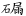 彰化縣溪湖鎮三塊厝段、中山段、中東段、光平段、光華段、北勢段、四塊厝段四塊厝小段、大庭段、大溪段、大發段、大竹段、平和段、弘農段、東寮段、東溪段、河興段、湖北段、湖南段、湖東段、湖西段、田中段、福安段、西寮段、西溪段、頂庄段、鳳山段三興段、中興段、媽厝段、庭忠段、忠覺段、新厝段、河東段、湳底段、西安段、鎮安段、顯光段彰化縣竹塘鄉永安段、長安段、面前厝段五庄子段、廣福段、戴厝段、新田段、永基段、竹塘段、竹崙段、竹政段、竹林段彰化縣埤頭鄉中和段、光華段、嘉和段、振興段、新庄段、東和段、路口厝段三塊厝段、元埔段、合興段、豐崙段、沙崙段、埔東段、新埤頭段、和豐段、山寮段、彰興段、大湖厝段、小埔心段、崙南段、崙子段十三甲小段、崙子段崙子小段、平原段、永豐段、稻香段、芙朝段、連交厝段彰化縣和美鎮仁和段、仁愛段、和中段、和北段、和南段、和厝段、和東段、和西段、嘉安段、嘉慶段、嘉詔段、大嘉段、大榮段、大雅段、大霞段、忠孝段、月眉段、柑竹段、福澤段、竹營段、順天段彰化縣員林市大埔段、源潭段彰化縣彰化市南興段、大埔段、平和段、延和段、彰興段、新莿桐段、東芳段、磚磘段、線東段、莿桐段、西勢子段西勢子小段、西門口段彰化縣永靖鄉五常段、永社段、港西段彰化縣溪州鄉仁愛段、信義段、和平段、復興段、忠孝段、更新段、溪州段溪州小段、瓦厝段、進樂段中西段、八德段、圳寮段、新下霸段、新興段、新西畔段、湄洲段、潮洋厝段、登山段、綠筍段、育善段、舊眉段、西斗段彰化縣田尾鄉和平段、打簾段打簾小段、曾厝崙段、民生段、田崙段、田平段、福德段、舜民段、芳圃段、芳富段彰化縣大村鄉上美段、南勢段、大庄段、大村段、大田段、大西段、平和段、慈祥段、慶安段、新興段、村上段、江夏段、源聖段、福興段、美港段、茄苳段、貢旗段、鎮北段、鎮安段彰化縣花壇鄉中正段、北口段、北白沙坑段、南口段、口庄段、學前段、新三家春段、新金墩段、明德段、溪南段、燕霧段、花壇段雲林縣土庫鎮全區域雲林縣褒忠鄉全區域雲林縣東勢鄉全區域雲林縣元長鄉全區域雲林縣北港鎮全區域雲林縣麥寮鄉光大段、吉安段、圳寮段、安西段、山寮段、崙南段、後安段、成德段、拱範段、新中段、新吉段、施厝寮段、楊厝段、橋頭段、永吉段、泰順段、福安段、興化厝段、興寮段、興忠段、許厝寮段後安寮小段、許厝寮段許厝寮小段、雷厝段、順天段、麥寮段、麥豐段中山段、六輕段、豐安段、豐興段雲林縣崙背鄉中勸段、中厝段、五塊厝段、南榮段、大有段、大豐段、天后段、崙背段、崩溝寮段、庄內段、成功段、新草湖段、新貓兒干段、有勸段、東玄段、東興段、永安段、港尾段、福興段、舊庄段、草湖段、西榮段、豐榮段、豐草段、貓兒干段、阿勸段、面前厝段、順天段洲仔段雲林縣台西鄉三姓段、五榔段、五港段、五華段、光明段、光華段、公館段、十張犁段、台興段、和豐段、尚德段、山寮段、崙中段、崙西段、崙豐段、成功段、旭安段、明德段、普令厝段、泉州段、海口段、港西段、溪頂段、萬厝段、萬東段、萬興段、蚊港段、蚊興段新興段雲林縣水林鄉土厝段、土間厝段、埔尾段、大山段、大興段、後寮段、春埔段、春牛埔段、東興段、東陽段、水中段、水北段、水南段、水東段、水林段、海豐段、溪墘厝段、溪墘段、灣東段、灣西段、燦林段、牛埔段、王厝段、興南段、蕃薯厝段、蕃薯段、蘇秦段、西井段、西興段、豐德段、都統段、順興段中興段、南興段、塭底段、天保段、松北段、松東段、松西段、瓊埔段、頂蔦松段、欍子埔段雲林縣口湖鄉下湖口段、外埔段、後厝段、拔拉段、新港段、林投段、梧北段、水井段、牛尿港段、蚵寮段、謝厝寮段、開元段、順寮段、椬北段、椬梧段下崙段、北興段、口工段、口湖段、埔北段、埔潭段、外傘頂段、安北段、安南段、崇文段、崙北段、崙港段、新湖段、沙崙段雲林縣四湖鄉三崙段、三條崙段溪崙小段、下寮段、保安段、北安段、南光段、和平段、四湖段、國中段、安慶段、廣溝段、建華段、建陽段、新下寮段、新興段、新蔡厝段、東光段、東海豐段、林厝寮段、洋北段、湖東段、溪南段、溪尾段新溪小段、溪底段、福安段、羊稠厝段、蔡厝段、西頂段、西鹿段、關聖段、頂鹿段、順天段、魚寮段、鹿場段三姓段、三條崙段、四工段、飛沙段飛沙小段、飛湖段、箔子寮段、箔港段雲林縣二崙鄉三和段、三塊厝段、二崙段、來惠段、八角亭段、公館段、惠來厝段、新田尾段、湳仔段、田尾段、番社段四番地段、大庄段、大義崙段、崙北段、崙南段、崙東段、崙西段、慈仁段、新庄子段大北園小段、新庄子段新庄子小段、新油車段、新港後段、永定厝段、永定段、油車段、港後段、義賢段、荷苞嶼段雲林縣大埤鄉埔姜崙段、埤頭段、大埤段、怡然段、松竹段、田子林段、舊庄段、蘆竹巷段、西鎮段、鎮平段尚義段、茄苳腳段、豐田段雲林縣虎尾鎮三合段、中科段、五福段、五間段、仁愛段、信義段、內安段、八德段、公安段、北平段、北溪厝段、博愛段、同心段、埒堀段、墾地段、大學段、大屯子段、大屯段、安慶段、工專段、廉使北段、廉使南段、廉使段、延平段、弘道段、德興段、忠孝段、新吉段、新屯段、明正段、東興段、永合段、泰安段、湳子段、牛埔子段、福德段、立仁段、竹圍子段、興南段、興安段、蕃薯段、虎尾段、虎新段、高北段、高南段下溪段、中溪段、光明段、埒內段、大庄段、平和厝段、惠來厝段、過溪子段、過溪段雲林縣西螺鎮吳厝段、新吳厝段三塊厝段三塊厝小段、三塊厝段鹿場小段、下湳段、埔北段、埔心段、埔西段、埤頭埧段、埤頭段、廣興段、振興段、新宅段、東南段、茄苳段、頂湳段雲林縣斗六市大北勢段甲六埤小段雲林縣斗南鎮大東段大東小段、大東段新崙小段、埤麻段、新崙段、溝心段東德段、田頭段重建小段嘉義縣溪口鄉全區域嘉義縣新港鄉全區域嘉義縣六腳鄉全區域嘉義縣太保市全區域嘉義縣鹿草鄉全區域嘉義縣東石鄉三塊厝新段、三塊厝段、三塊厝段三家小段、中洲段、副瀨段副瀨小段、圍子內段、圍潭段圍潭小段、型厝段、塭港新段、塭港段、塭子段、富安段、副瀨段、屯子頭新段、屯子頭段、山寮段、後埔段、慈安段、新掌潭段、掌潭段、東石段、頂東石段、栗子崙段、栗子崙段中洲小段、栗子崙段後埔小段、栗子崙段東崙小段、栗子崙段西崙小段、洲仔段洲仔小段、洲子段、海埔段、海埔段海埔小段、港墘厝段龍港小段、港墘段港墘小段、港墘段、網寮段、走賊宅段走宅小段、雙連潭段、雙連潭段連潭小段、頂厝子段頂厝小段、頂厝子段、頂東石段黎明小段下揖子寮段、下揖子寮段下揖小段、下蔦松段、下蔦松段蔦松小段、山寮段、港墘厝段、湖底段、湖底段湖底小段、溪子下段、溪子下段溪子下小段、溪子下段福安小段、蚶子寮段、蚶子寮段文蚶小段、蚶子寮段蚶子寮小段、頂揖子寮段、頂揖子寮段頂揖小段、鰲鼓段、鰲鼓段鰲鼓小段嘉義縣朴子市崁前段崁前小段、崁前段、崁後段南崁小段、崁後段、龜子港段、龜子港段順安小段下竹圍段、下竹圍段佳禾小段、下竹圍段竹圍小段、中正段、仁和段、內厝段、南勢竹段、南勢竹段南竹小段、吳竹子腳段德家小段、吳竹子腳段、嘉朴段、大德興段、大葛段、大鄉段、大槺榔段、大槺榔段大溝小段、大槺榔段大葛小段、大槺榔段大鄉小段、安福段、小槺榔段仁和小段、小槺榔段槺榔小段、小槺榔段、崁後段北崁小段、平和段、德安段、文化段、文明段、新寮段、新庄段、新庄段大館小段、新庄段新庄小段、新庄段農牧小段、新庄段重劃小段、朴工段、朴子段、永和段、溪口段、牛挑灣段、牛挑灣段松梅小段、牛挑灣段松華小段、鎮南段、鎮安段、雙溪口段雙溪小段、雙溪口段、鴨母寮段、鴨母寮段東安小段、鴨母寮段竹村小段、應菜埔段、應菜埔段永和小段嘉義縣布袋鎮全區域嘉義縣義竹鄉北港子段、北港子段北華小段、安溪寮段、安溪寮段平溪小段、後鎮段、後鎮段後鎮小段、新店段、新店段新店小段、芋子寮段、西後寮段、西後寮段西榮小段、過路子段、過路子段過路小段、龍蛟潭段、龍蛟潭段龍蛟小段五間厝段、五間厝段中厝小段、五間厝段五厝小段、五間厝段祥和小段、傳芳段、六桂段、埤子頭段、埤子頭段埤前小段、岸腳段、新庄段、新庄段新庄小段、東後寮段光榮小段、東後寮段東光小段、東後寮段、東後寮段東後寮小段、東後寮段東榮小段、溪洲段、溪洲段上溪小段、溪洲段上溪洲小段、溪洲段溪洲小段、牛稠底段、牛稠底段新富小段、義竹段、義竹段義竹小段、西後寮段西後寮小段、角帶圍段、角帶圍段帶圍小段、頭竹圍段、頭竹圍段竹圍小段、頭竹圍段頭竹小段、龍蛟潭段工業小段嘉義縣大林鎮下埤頭段、下埤頭段下埤頭小段、中林段、中林段中林小段、吉林段、大湖段、大湖段湖北小段、平林段、排子路段排子路小段、新興段、新興段新興小段、明和段、明和段明和小段、明華段、東林段、橋子頭段、水頭段、湖子段、潭底段、潭底段潭底小段、甘蔗崙段、甘蔗崙段甘蔗崙小段、西林段、西結段、頂員林段嘉義縣民雄鄉世興段、中樂段、五穀王段、北勢子段、北斗段、塗樓段、大崎段、大崎腳段、大崎腳段大崎腳小段、好收段好收小段、好收段竹圍后小段、山中段、崙子頂段、建國段、新庄段、東勢湖段、東榮段、東湖段、松子腳段、松子腳段松腳小段、民北段、民南段、民工段、民文段、民興段、民農段、民雄段、江厝店段、江厝店段興中小段、牛斗山段、牛稠溪段、田中央段、田中央段田中央小段、番子段、番子段番子小段、福南段、福安段、福樂段、福興段、竹子腳段、竹子腳段竹子腳小段、竹子腳段西昌小段、義興段、興南段、菁埔段中和小段、菁埔段社溝小段、菁埔段菁埔小段、菁埔段菁埤小段、西安段、豐收段、金興段、陳厝寮段、陳厝寮段三興小段、雙援段、雙援段何厝小段、頂寮段、頂寮段中廣小段、頂寮段頂寮小段、頭橋段、頭橋段工業小段、鴨母坔段文隆小段、鴨母坔段雙福小段、鴨母坔段鴨母坔小段嘉義縣水上鄉三和段、下塗溝段、下塗溝段下塗溝小段、下塗溝段重劃小段、下寮新段、下寮段、下寮段下寮小段、中庄段、仁安段、北回段、十一指厝段、十一指厝段圳西小段、十一指厝段順興小段、十一指厝段龍德小段、南靖段南和小段、和雲段、外溪洲段溪洲小段、大堀尾段、大堀尾段堀尾小段、大堀尾段大堀小段、大堀尾段江竹小段、大崙段、大崙段大崙小段、大崙段新興小段、大崙段重劃小段、寬士段、崎子頭段崎子頭小段、巷口段、巷口段巷口小段、新大崙段、新番子寮段、柳子林段、柳子林段柳林小段、柳新段、柳林段、柳鄉段、民生段、水上段、水上段水上小段、水南段、水東段、水西段、溪安段、溪洲段、粗溪段、粗溪段粗溪小段、義興段、靖和段嘉義市全區下埤段、中庄段、何庄段、劉厝段、劉厝段劉厝小段、劉厝段玉山小段、北園段、北湖段、北社尾段、北社尾段保安小段、同興段、埤子頭段、埤子頭段新厝小段、大溪厝段、大溪段、新厝段、港子坪段、港子坪段港坪小段、溪厝段、溪東段、竹圍子段、竹圍子段一小段、竹圍子段三小段、竹圍子段中興小段、竹圍子段二小段、竹圍子段友愛小段、竹村段、育人段、荖藤段、遠東段、陳厝段、頭港段、鳥岫段台南市安南區全區域台南市安平區全區域台南市後壁區全區域台南市下營區全區域台南市將軍區全區域台南市麻豆區全區域台南市佳里區全區域台南市七股區全區域台南市善化區全區域台南市西港區全區域台南市新市區全區域台南市新營區全區域台南市鹽水區飯店段下中段下中小段、下中段牛稠子小段、下林段、仁光段、仁愛段、北竹子腳段上帝廟小段、北竹子腳段菜公堂小段、北門段、南港段、南竹子腳段、南門段、大埔段、天保厝段、孫厝寮段孫厝寮小段、孫厝寮段番子寮小段、岸內段汫水港小段、岸內段鳥松腳小段、岸南段、後厝段、忠義段、新岸段、新坔頭港段、月津段、月港段、朝琴段、歡雅段、武廟段、水秀段、溪洲寮段下溪洲寮小段、溪洲寮段頂溪洲寮小段、田寮段、番子厝段、竹圍尾段、竹子腳段、義稠段、舊營段後寮小段、舊營段舊營小段、鹽水段、坔頭港段台南市北門區保吉段、保安段、永隆段、渡子頭段、溪底寮段三寮灣小段、溪底寮段二重港小段、玉港段、舊埕段、蚵寮段、雙春段、鯤江段、麗湖段中樞段、仁里段台南市學甲區中洲段、光明段、學甲段、宅子港段、溪洲子寮段仁得段、信義段、大灣段、學甲寮段、平東段、慈濟段、文衡段、普濟段、東興段、東陽段、欣榮段、育英段、興善段、興太段、興業段、草坔段、西進段、集和段台南市安定區保加段、安定段、海寮段、港口段、港子尾段、管寮段中榮段、保安段、六塊寮段、安科段、新吉段、蘇厝段、蘇安段、蘇林段、蘇興段台南市官田區三塊厝段、三結義段、中協段、二鎮段、二鎮段二鎮小段、南廍段、嘉南段、官中段、官田段、拔子林段、新官田段、永安段、烏山頭段、瓦磘段、番子渡頭段、番子田段、神農段、西庄段、角秀段、護安段、鎮北段、鎮南段、隆本段、隆田段台南市柳營區五軍營段、人和段、代天段、八翁段、八老爺段八老爺小段、八老爺段半路店小段、士林段、大山段、大腳腿段、太康段、小腳腿段、山子腳段、平和段、德元段、新厝段、新厝段北安小段、旭山段、東昇段、柳中段、柳南段、柳營段柳營小段、柳營段溫厝廍小段、橋南段、篤農段、綠隧段、義士段、路東段、重溪段、雙和段台南市仁德區三甲子段、保甲段、大甲段台南市六甲區七甲段、中社段、二甲段、保生段、信義段、光明段、六甲段、和平段、岩埤段、忠孝段、成功段、林鳳營段、民族段、民權段、民生段、水林段、水漆林段、港子頭段、甲南段、甲東段、菁埔段、赤山段、龜子港段台南市大內區大內段、石城段台南市山上區北勢洲段、媽祖段、明北段、明南段台南市新化區北勢段、唪口段、崙子頂段、新化段太子廟小段、新化段王公廟小段、新國段、新太段、新安段、新工段、新平段、新東段、新武段、新水段、新義段、新興段、新豐段、新音段、永新段、洋子段、竹子腳段、那拔林段台南市東山區二重溪段、北勢寮段、吉貝耍段、大客段枋子林小段、大客段科里小段、東山段、東河段、田尾段、許秀才段、頂田段、頂窩段台南市永康區三崁店段、三村段、三民段、富強段、廣富段、廣興段、烏竹段、王新段、王田段、王行段、禹帝段、蔦松段、蜈蜞潭段、西勢段、西勢段一小段、車行段、鹽北段、鹽埕段、鹽新段、鹽行段、龍潭段台南市白河區下秀祐段、中興段、保生段、內角段、國泰段、埤子頭段五汴頭小段、埤子頭段埤子頭小段、大排竹段、崁子頭段、新興段、永安段、永秀段、河東段、海豐厝段、玉豐段、秀祐段、竹子門段、糞箕湖段糞箕湖小段、草店段、蓮潭段一小段、詔安段、長安段、關帝段、頂秀祐段、馬稠後段台南市中西區保安段、協進段、府前段、康樂段、成光段、武聖段、玉宇段、環河段、臨安段、頂美段台南市北區光賢段、北元段、北安段、大港段、大興段、大豐段、小北段、文元段台南市南區中和段、南山段、南華段、同安段、喜北段、喜東段、大山段、天后段、新興段、日新段、明興段、正義段、永寧段、白雪段、省躬段、福吉段、舉喜段、華南段、鹽埕段、龍崗段高雄市前金區全區域高雄市鹽埕區全區域高雄市前鎮區全區域高雄市旗津區全區域高雄市茄萣區全區域高雄市彌陀區全區域高雄市新興區全區域高雄市苓雅區全區域高雄市鳳山區全區域高雄市三民區全區域高雄市岡山區全區域高雄市湖內區全區域高雄市小港區全區域高雄市左營區全區域高雄市楠梓區全區域高雄市永安區全區域高雄市鼓山區全區域高雄市林園區下厝段、中汕段、中芸段、中門段、五福段、廣應段、東隆段、林園段、林子邊段、柚仔腳段、汕尾段、港子埔段、港子埔段中坑門小段、溪州段、王公廟段、王公廟段苦苓腳小段、田中央段、頂厝段、頂溪州段、鳳芸段、龔林段高雄市梓官區大舍甲段、新甲段、新興段、梓義段、茄苳坑段、蚵寮段、赤崁新段、赤慈段、赤東段、頂蚵子寮段高雄市路竹區下甲段、新園段、新達段、竹園段、華山段、華正段、頂寮段高雄市橋頭區頂鹽田段高雄市大寮區水源段、潭鳳段高雄市阿蓮區北蓮段、南蓮段、和蓮段、德宜段、青蓮段屏東縣南州鄉全區域全區域屏東縣新園鄉全區域全區域屏東縣枋寮鄉全區域全區域屏東縣東港鎮全區域全區域屏東縣佳冬鄉佳和段、佳興段、內館段、六根段、塭仔段、塭豐段、復興段一小段、新埔段、賴家段上埔頭段、佳農段、屏北段、昌北段、昌南段、昌東段、武丁段、武新段、玉光段、石光段、萬建段屏東縣林邊鄉中林段、仁和段、光林段、塭岸段、富田段、復興段、成功段、東林段、永樂段、竹林段、銀放索段、鎮林段下庄段、內庄段、崎峰段、鎮安段屏東縣崁頂鄉港東段、越溪段、頂仁段、頂信段、頂和段、頂孝段、頂安段、頂愛段、頂義段屏東縣新埤鄉上萬安段、南岸段、建功段、打鐵段、新力段、新南段、新埤段、新東段、新華段、糞箕湖段屏東縣枋山鄉加祿段、新加祿堂段、新枋山段、莿桐段屏東縣萬丹鄉上磚寮段、崙頂段、新全段、甘棠門段、甘棠門段一小段、竹林段、興化廍段、頂林子段屏東縣春日鄉士文段、春日段一小段、春日段二小段、歸崇段一小段屏東縣潮州鎮光春段、檨興段澎湖縣馬公市中山段、中衛段、五福段、光榮段、光華段、六合段、北澳段、南澳段、四維段、埕中段、埕東段、埕西段、安宅段、文光段、文化段、文寮段、文東段、文澳段、文石段、春暉段、東澳段、東衛段、案山段、烏崁新段、興仁南段、興仁段、興崁段、西澳段、鐵線段、雙湖段、馬公段澎湖縣西嶼鄉內垵一段、內垵三段、內垵二段、外垵一段、外垵三段、外垵二段、池西段、小池角段、緝馬灣段、赤馬一段、池東段、赤馬二段澎湖縣白沙鄉上瓦硐段、下瓦硐段、城前新段、小赤段、岐頭段、港子段、港子西段、瓦硐段、講美段、赤崁中段、赤崁北段、赤崁南段、赤崁西段、鎮海新段